Tworzymy atlas1. Wyszukujemy w Internecie zdjęcie na tło atlasu i zapisujemy na dysku (duże zdjęcie co najmniej 1500x1000 pikseli)2. Uruchamiamy nowe okno programu Word.3. Ustawiamy orientację kartki na poziomą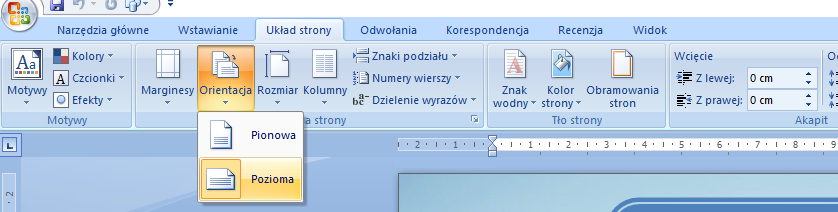 4. Ustawiamy tło atlasua. Pierwszy krok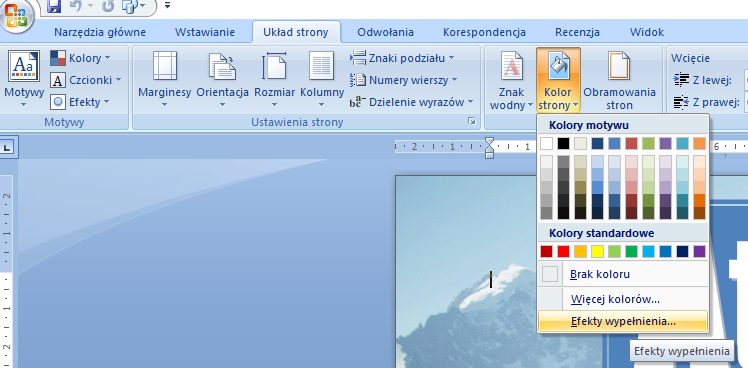 b. Drugi krok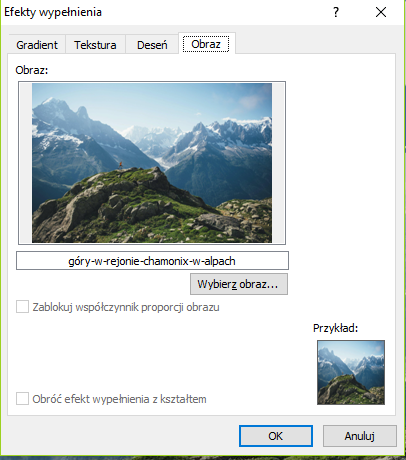 5. Robimy 5 stron – korzystamy z funkcji pusta strona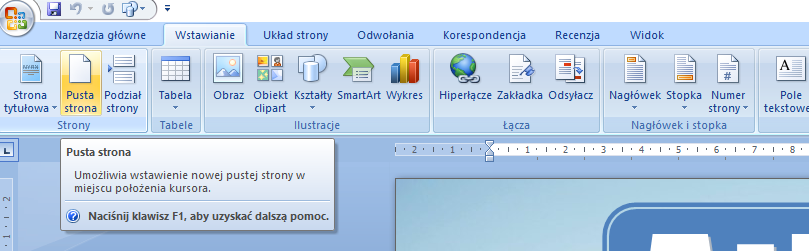 6. Wstawiamy kształty w których będzie tekst (wielkość czcionki 24) i zdjęcia (efekt wygładzony prostokąt)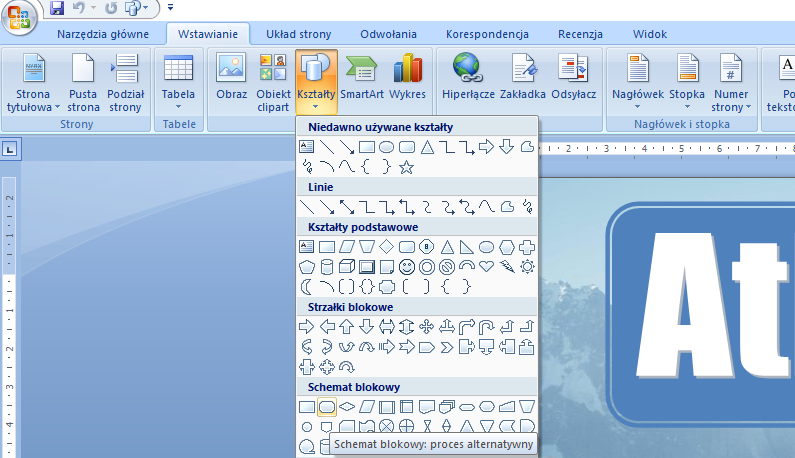 7. Włączmy możliwość pisania w prostokącie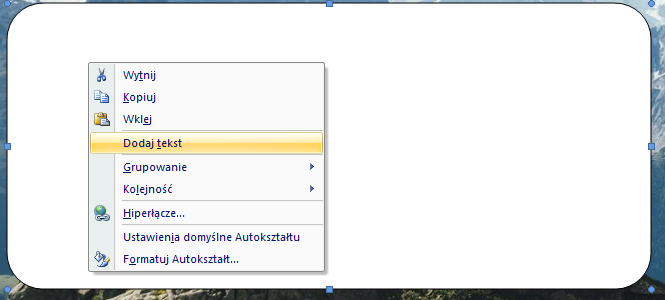 